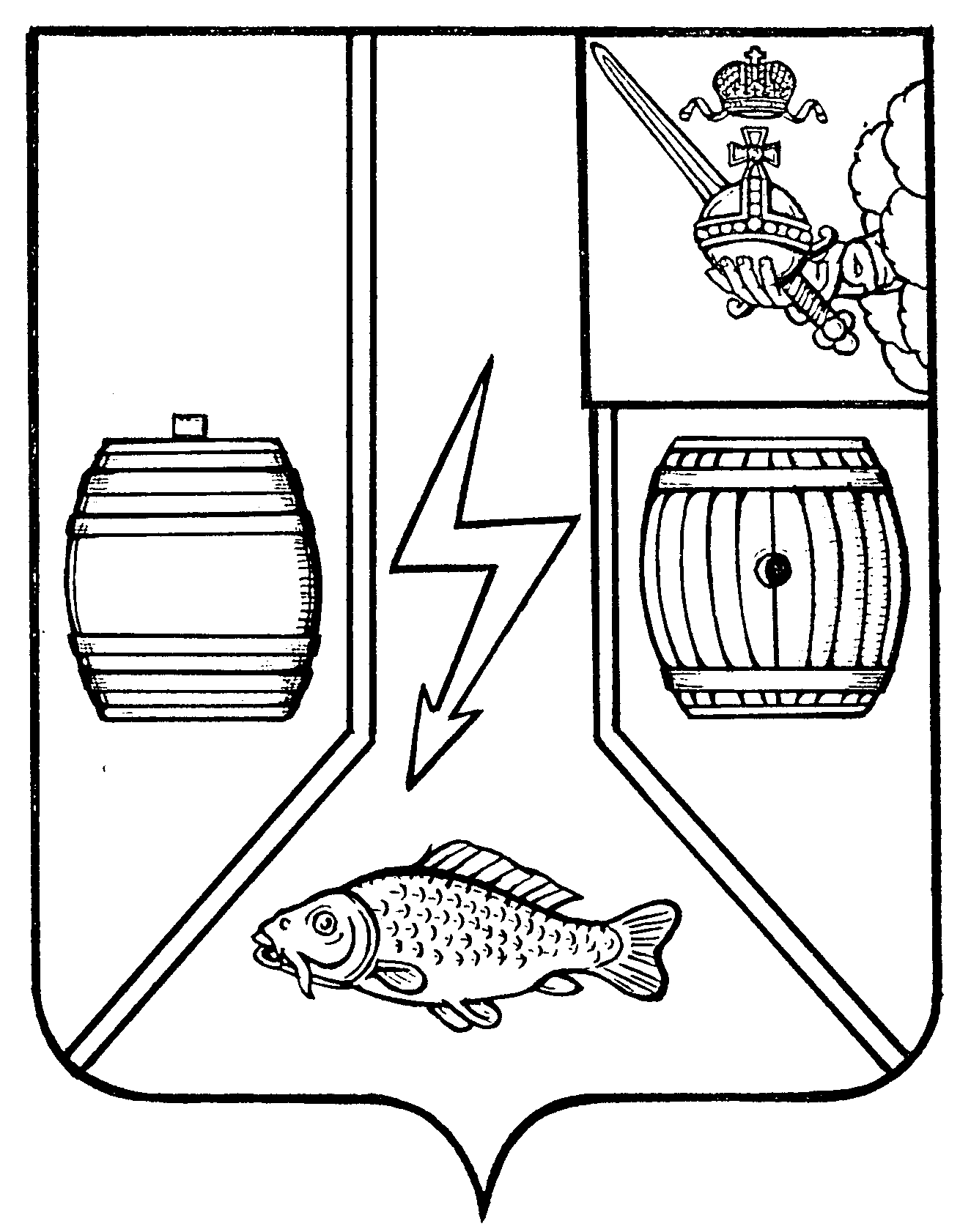 АДМИНИСТРАЦИЯКАДУЙСКОГО МУНИЦИПАЛЬНОГО ОКРУГАВОЛОГОДСКОЙ ОБЛАСТИП О С Т А Н О В Л Е Н И Е17 августа 2023                                                             №654рп КадуйОб утверждении Правил проведения антикоррупционной экспертизы нормативных правовых актов и проектов нормативных правовых актов Администрации Кадуйского муниципального округаВ соответствии с Федеральным законом от 17 июля 2009 года № 172-ФЗ «Об антикоррупционной экспертизе нормативных правовых актов и проектов нормативных правовых актов», в целях предупреждения включения в нормативные правовые акты Администрации Кадуйского муниципального округа положений, способствующих созданию условий для проявления коррупции постановляю:1. Утвердить прилагаемые Правила проведения антикоррупционной экспертизы нормативных правовых актов и проектов нормативных правовых актов Администрации Кадуйского муниципального округа (Приложение 1).2. Утвердить состав рабочей группы Администрации Кадуйского муниципального округа  по проведению антикоррупционной экспертизы нормативных правовых актов и проектов нормативных правовых актов Администрации Кадуйского муниципального округа (Приложение 2).3. Постановление Администрации Кадуйского муниципального района от 31.03.2010 № 156 «Об утверждении Порядка проведения антикоррупционной экспертизы нормативных правовых актов  и их проектов» считать утратившим силу.4. Опубликовать настоящее постановление в районной газете «Наше время» и разместить на сайте Кадуйского муниципального округа в информационно-телекоммуникационной сети «Интернет».5. Настоящее постановление вступает в силу со дня официального опубликования.Глава Кадуйского муниципального округа 					С.А. ГрачеваУТВЕРЖДЕНпостановлением АдминистрацииКадуйского муниципального округаот                            №           (Приложение 1)Правилапроведения антикоррупционной экспертизы нормативных правовых актов и проектов нормативных правовых актов АдминистрацииКадуйского муниципального округа1. Настоящие Правила определяют порядок проведения антикоррупционной экспертизы нормативных правовых актов и проектов нормативных правовых актов Администрации Кадуйского муниципального округа в целях выявления в них коррупциогенных факторов и их последующего устранения.2. Антикоррупционная экспертиза нормативных правовых актов и проектов нормативных правовых актов Администрации Кадуйского муниципального округа проводится в соответствии с Федеральным законом от 17 июля 2009 года №172-ФЗ «Об антикоррупционной экспертизе нормативных правовых актов и проектов нормативных правовых актов», и настоящими Правилами.3. Антикоррупционная экспертиза проводится рабочей группой Администрации Кадуйского муниципального округа в отношении:а) проектов постановлений и распоряжений Администрации Кадуйского муниципального округа нормативного характера - при проведении их правовой экспертизы;б) постановлений и распоряжений Администрации Кадуйского муниципального округа нормативного характера — при мониторинге их применения.4. Антикоррупционная экспертиза нормативных правовых актов и проектов нормативных правовых актов проводится согласно методике, определенной Правительством Российской Федерации.5. Рабочая группа Администрации Кадуйского муниципального округа по результатам проведения антикоррупционной экспертизы нормативных правовых актов и проектов нормативных правовых актов в сроки, установленные порядком взаимодействия структурных подразделений  Администрации Кадуйского муниципального округа, утвержденным постановлением Администрации Кадуйского муниципального округа от 23.03.2023 № 243, дает заключение.6. В заключении рабочей группы Администрации Кадуйского муниципального округа по результатам проведения антикоррупционной экспертизы должны быть указаны:6.1 выявленные в нормативном правовом акте или проекте нормативного правового акта коррупциогенные факторы с указанием структурных единиц нормативного правового акта или проекта нормативного правового акта, в котором  выявлен  коррупциогенный  фактор  (разделы,  главы,  статьи,  части, пункты, подпункты, абзацы);6.2. способы устранения выявленных коррупциогенных факторов (исключение некоторых положений из нормативного правового акта или проекта нормативного правового акта, дополнение проекта нормативного правового акта соответствующими изменениями, изложение нормы проекта нормативного правового акта в новой редакции).7. Заключения рабочей группы Администрации Кадуйского муниципального округа по результатам антикоррупционной экспертизы нормативных правовых актов и проектов нормативных правовых актов подлежат обязательному рассмотрению органами-разработчиками с последующим устранением коррупциогенных факторов, указанных в заключении рабочей группы.8. В целях проведения антикоррупционной экспертизы нормативных правовых актов по вопросам, определенным частью 2 статьи 3 Федерального закона «Об антикоррупционной экспертизе нормативных правовых актов» отдел внутренней политики Администрации Кадуйского муниципального округа направляет в Кадуйскую районную прокуратуру заверенные копии постановлений и распоряжений Администрации Кадуйского муниципального округа, носящие нормативный характер, не позднее 5 числа месяца, следующего за отчетным.УТВЕРЖДЕНпостановлением АдминистрацииКадуйского муниципального округаот                            №           (Приложение 2)Состав рабочей группы Администрации Кадуйского муниципального округа  по проведению антикоррупционной экспертизы нормативных правовых актов и проектов нормативных правовых актов Администрации Кадуйского муниципального округаПредседатель рабочей группы:Бережной С.А. – начальник правового отдела Администрации Кадуйского муниципального округа Члены рабочей группы:Евстратенко Н.В.  - заместитель  начальника правового отдела Администрации Кадуйского муниципального округаРыбакова Ю.О. – юрисконсульт правового отдела Администрации Кадуйского муниципального округа